Dijon 2011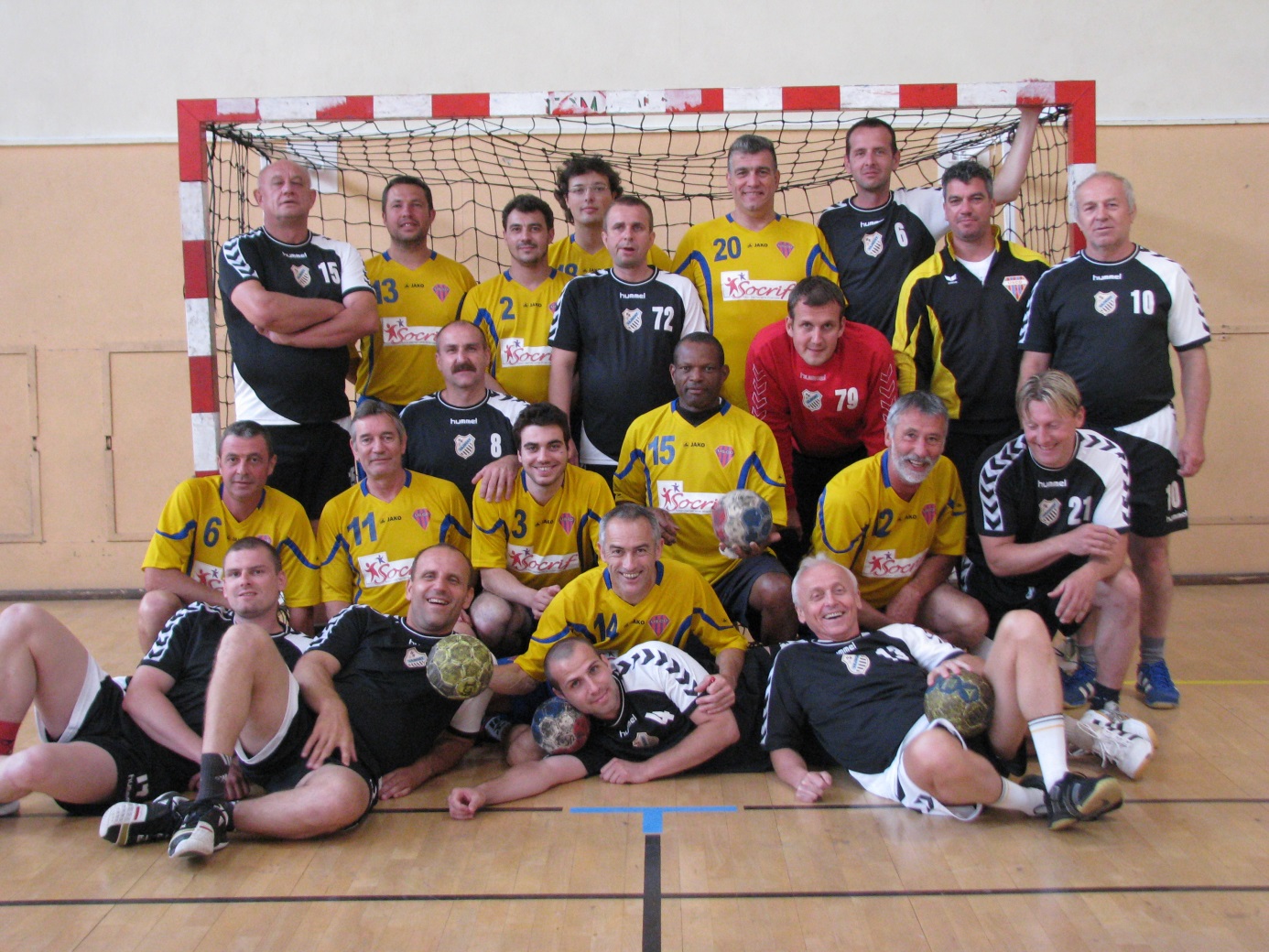 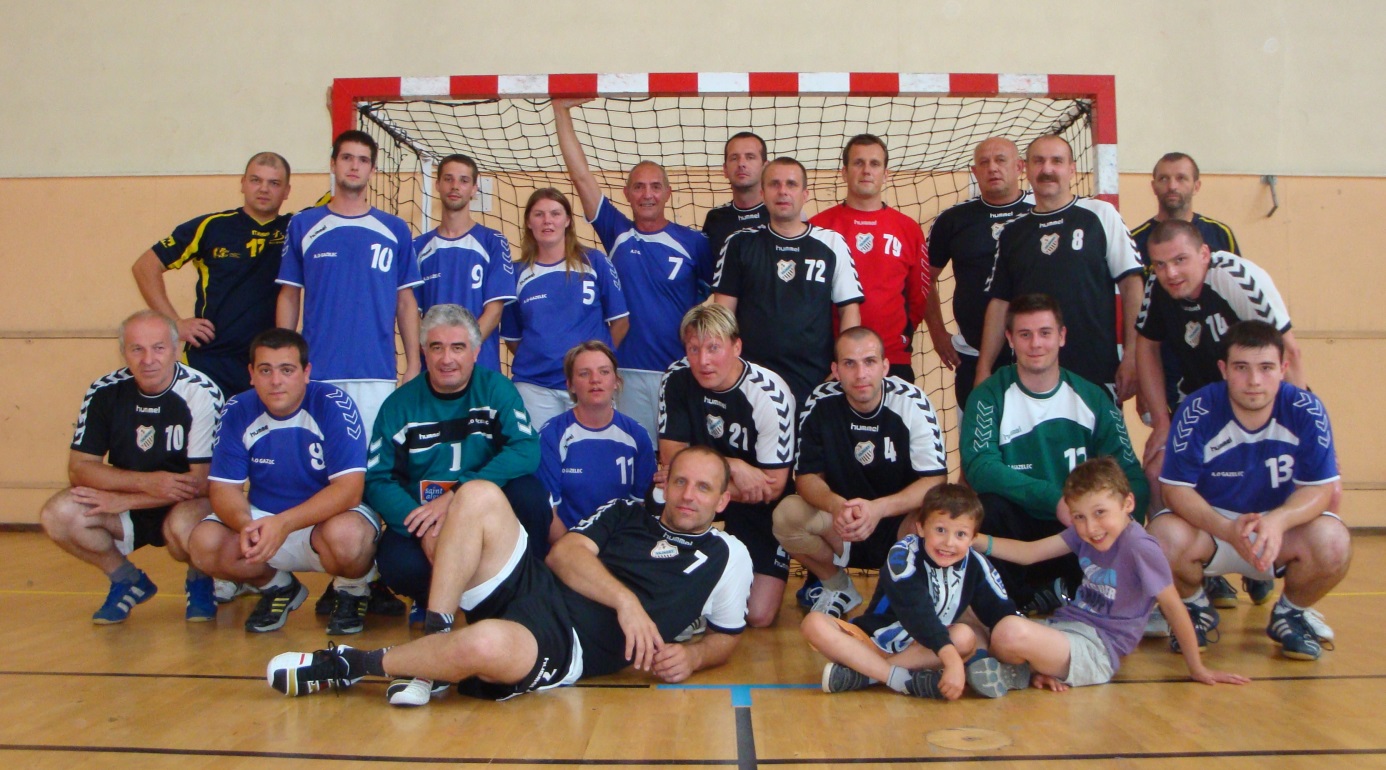 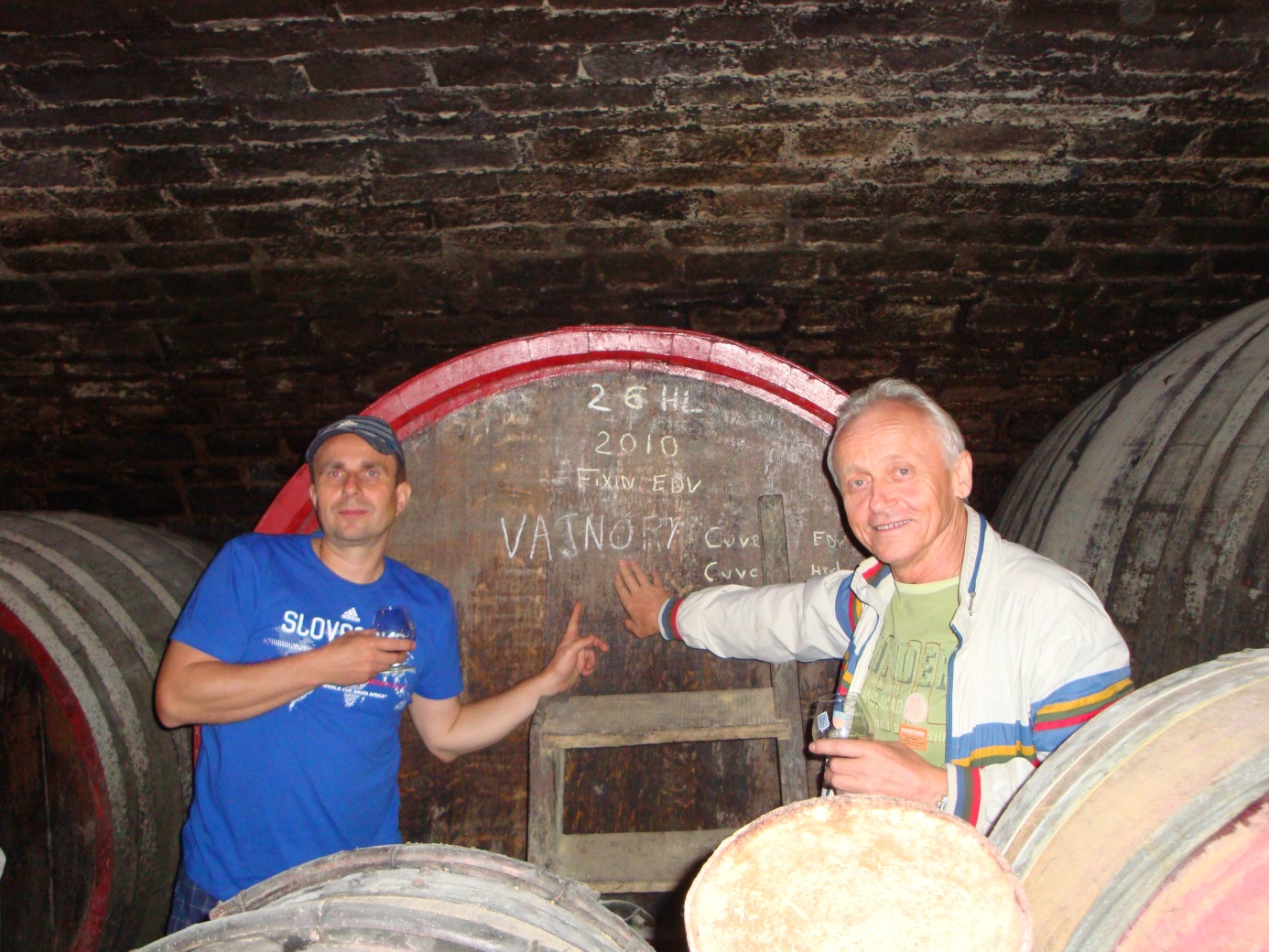 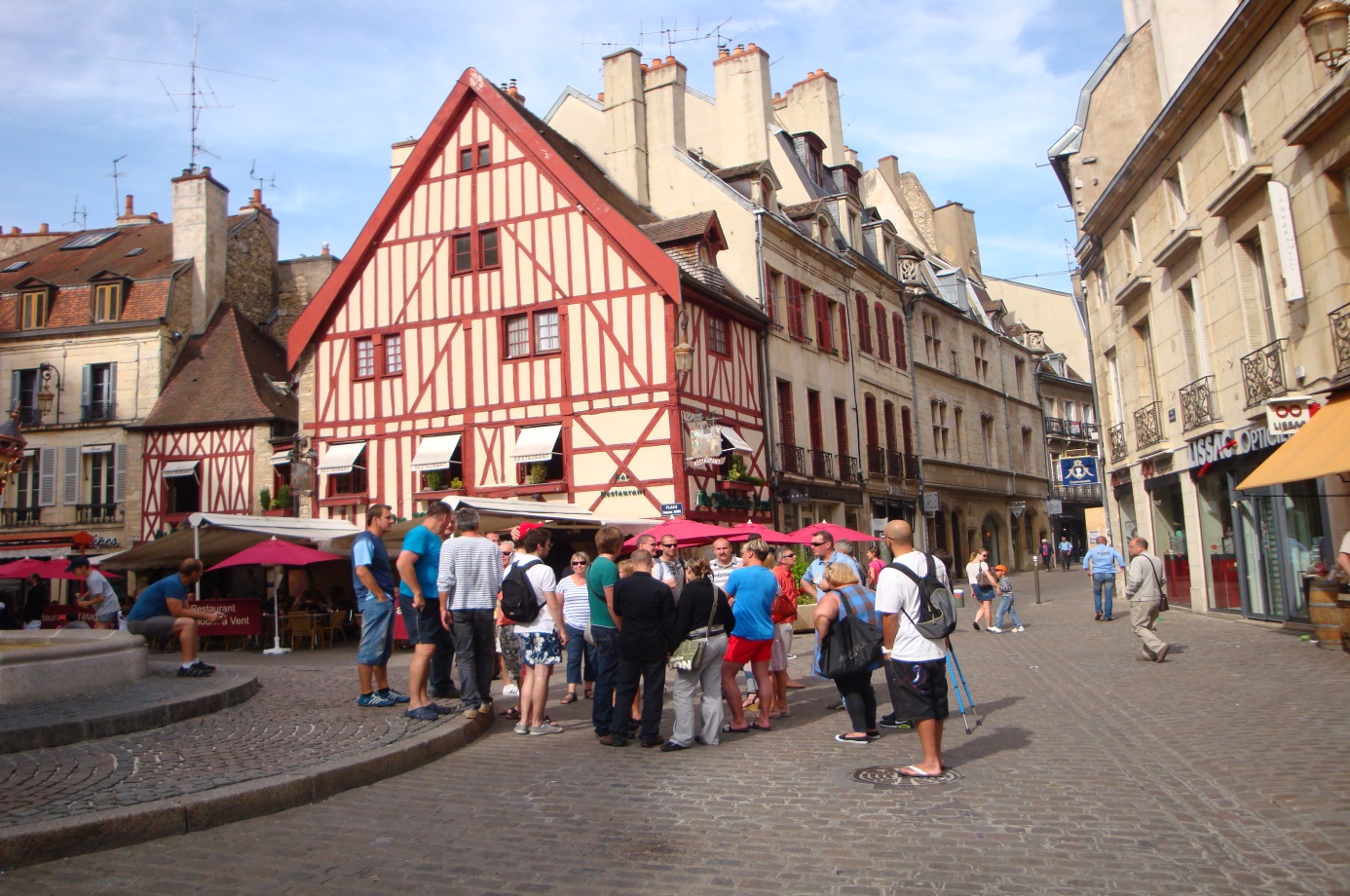 